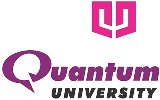 QUANTUM UNIVERSITYMandawar (22 Km Milestone), Roorkee – Dehradun Highway (NH 73)ROORKEE – 247 662NOTICEDepartment of Training & Placements		Dated: 05.06.2021Infinite Computer Solutions will be conducting placement drive for B.TECH CSE/ BCA 2021 PASSOUT students of Quantum University, Roorkee. Details are as follows.Company Name  Infinite Computer SolutionsCompany Websitehttps://www.infinite.com/ About Company Infinite Computer Solutions Limited is a Fortune 500 company and a global service provider of Platform zed™ Solutions and Frameworks for IT Services, Product Engineering Services, Enterprise Mobility & Next-Gen Messaging Products and Solutions.Requirement  & Skills C, C++, Java and Python is desirableEligibility CriteriaB.TECH CSE/ BCA 2021 PASSOUT  Aggregate should be 60% and above in 10th, 12th and graduation.DesignationAssociate Software Engineer after Internship periodPackage OfferedTake home during internship:14k for B.TECH Post internship CTC: 3.5LPA Take home during internship: 12k for BCAPost internship CTC:3LPA for BCABond3 years Selection ProcedureThe Selection Process will comprise of 3 rounds to assess Communication skills, Aptitude, Domain and Technology Skills before final interview.Job LocationCandidate should be ready to work anywhere in India Recruitment Date After registration Reporting Time 9.00 AMVenueOnline 